Universidade Federal de São Carlos Centro de Ciências Exatas e de TecnologiaPrograma de Pós-Graduação em Engenharia ElétricaNome completo do autorTítulo em portuguêsSão Carlos - SP 2021Nome completo do autorTítulo em portuguêsDissertação apresentada ao Programa de Pós-Graduação em Engenharia Elétrica do Centro de Ciências Exatas e de Tecnologia da Universidade Federal de São Carlos, como parte dos requisitos para a obtenção do título de Mestre em Engenharia Elétrica.Área de concentração: Sistemas Elétricos e EletrônicosOrientador: Prof(a). Dr(a). Nome completo do orientador Coorientador(a):Prof(a).Dr(a).Nome completo do coorientadorSão Carlos - SP 2021Este trabalho é dedicado às crianças adultas que, quando pequenas, sonharam em se tornar cientistas.Agradecimentos à Roberto Santos Inoue e Tatiane Cristina da Costa Fernandes da Universidade Federal de São Carlos – UFSCar que adaptaram a classe desenvolvida por Athila Quaresma Santos e Renato Machado Monaro para o Programa em Engenharia Elétrica da Escola de Engenharia de São Carlos.Também agradecemos à Athila Quaresma Santos e Renato Machado Monaro pela adaptação da classe abnTEX2 , bem como à todos aqueles que contribuíram para que a produção de trabalhos acadêmicos conforme as normas ABNT com LATEX fosse possível.Parte do desenvolvimento deste modelo, especialmente os elementos pré-textuais, foiinspirado no modelo desenvolvido por Samir e modificado por Marcelo Suetake.Agradecimentos especiais são direcionados aos voluntários do grupo de usuários latex- br 1 e aos novos voluntários do grupo abnTEX2 2 que contribuíram e que ainda contribuirão para a evolução do abnTEX2.1	<http://groups.google.com/group/latex-br>2	<http://groups.google.com/group/abntex2> e <http://abntex2.googlecode.com/>“Somos essencialmente profissionais do sentido. Educamos, quando ensinamos com sentido. Educar é impregnar de sentidoa vida. A profissão docente está centrada na vida, no bem querer.”(Prof. Gilberto Teixeira)Segundo a ABNT (2003, 3.1-3.2), o resumo deve ressaltar o objetivo, o método, os resultados e as conclusões do documento. A ordem e a extensão destes itens dependem do tipo de resumo (informativo ou indicativo) e do tratamento que cada item recebe no documento original. O resumo deve ser precedido da referência do documento, com exceção do resumo inserido no próprio documento. (. . . ) As palavras-chave devem figurar logo abaixo do resumo, antecedidas da expressão Palavras-chave:, separadas entre si por ponto e finalizadas também por ponto.Palavras-chave: Latex. Abntex..This is the english abstract.Keywords: Latex. Abntex..Figura 1 – A delimitação do espaço	25Figura 2 – Gráfico produzido em Excel e salvo como PDF	26Figura 3 – Imagem 1 da minipage	26Figura 4 – Grafico 2 da minipage	26Tabela 1 – Níveis de investigação	24Tabela 2 – Um Exemplo de tabela alinhada que pode ser longa ou curta, conforme padrão IBGE.	25Tabela 3 – Tabela de conversão de acentuação.	34ABNT Associação Brasileira de Normas TécnicasNBR Denominação de norma da Associação Brasileira de Normas TécnicasCapítulo 1 IntroduçãoEste documento e seu código-fonte são exemplos de referência de uso da classe ufs- car.cls e do pacote abntex2cite. O documento exemplifica a elaboração de trabalho aca- dêmico (tese, dissertação e outros do gênero) produzido conforme a Associação Brasileira de Normas Técnicas (ABNT) Denominação de norma da Associação Brasileira de Nor- mas Técnicas (NBR) 14724:2011 Informação e documentação - Trabalhos acadêmicos - Apresentação.22	Capítulo 1. IntroduçãoCapítulo 2Resultados de comandosIsto é uma sinopse de capítulo. A ABNT não traz nenhuma normatização a respeito desse tipo de resumo, que é mais comum em romances e livros técnicos.Codificação dos arquivos:  UTF8A codificação de todos os arquivos do abnTEX2 é UTF8. É necessário que você uti- lize a mesma codificação nos documentos que escrever, inclusive nos arquivos de base bibliográficas |.bib|.Citações diretasUtilize o ambiente citacao para incluir citações diretas com mais de três linhas:As citações diretas, no texto, com mais de três linhas, devem ser desta- cadas com recuo de 4 cm da margem esquerda, com letra menor que a do texto utilizado e sem as aspas. No caso de documentos datilografados, deve-se observar apenas o recuo (ABNT, 2002, 5.3).Use o ambiente assim:\begin{citacao}As citações diretas, no texto, com mais de três linhas [...] deve-se observar apenas o recuo \cite[5.3]{NBR10520:2002}.\end{citacao}O ambiente citacao pode receber como parâmetro opcional um nome de idioma previamente carregado nas opções da classe (seção 2.14). Nesse caso, o texto da citação éautomaticamente escrito em itálico e a hifenização é ajustada para o idioma selecionado na opção do ambiente. Por exemplo:%   \begin{citacao}[english]% Text in English language in italic with correct hyphenation.% \end{citacao}Tem como resultado:Citações simples, com até três linhas, devem ser incluídas com aspas. Observe que em LATEXas aspas iniciais são diferentes das finais:  “Amor é fogo que arde sem se ver”.Notas de rodapéAs notas de rodapé são detalhadas pela NBR 14724:2011 na seção 5.2.11,2,3.TabelasA Tabela 1 é um exemplo de tabela construída em LATEX.Tabela 1 – Níveis de investigação.Fonte: van Gigch e Pipino (1986)Já a Tabela 2 apresenta uma tabela criada conforme o padrão do ??) requerido pelas normas da ABNT para documentos técnicos e acadêmicos.FigurasFiguras podem ser criadas diretamente em LATEX, como o exemplo da Figura 1.1 As notas devem ser digitadas ou datilografadas dentro das margens, ficando separadas do texto por um espaço simples de entre as linhas e por filete de 5 cm, a partir da margem esquerda. Devem ser alinhadas, a partir da segunda linha da mesma nota, abaixo da primeira letra da primeira palavra, de forma a destacar o expoente, sem espaço entre elas e com fonte menor ABNT (2011, 5.2.1).2      Caso  uma  série  de  notas  sejam  criadas  sequencialmente,  o  abnTEX2  instrui  o  LATEX  para  que  uma vírgula seja colocada após cada número do expoente que indica a nota de rodapé no corpo do texto.3 Verifique se os números do expoente possuem uma vírgula para dividi-los no corpo do texto.Figuras	25Tabela 2 – Um Exemplo de tabela alinhada que pode ser longa ou curta, conforme padrão IBGE.Fonte: Produzido pelos autores.Nota: Esta é uma nota, que diz que os dados são baseados na regressão linear.Anotações: Uma anotação adicional, que pode ser seguida de várias outras.Figura 1 – A delimitação do espaçoFonte: os autoresOu então figuras podem ser incorporadas de arquivos externos, como é o caso da Fi- gura 2. Se a figura que for incluída se tratar de um diagrama, um gráfico ou uma ilustração que você mesmo produza, priorize o uso de imagens vetoriais no formato PDF. Com isso, o tamanho do arquivo final do trabalho será menor, e as imagens terão uma apresentação melhor, principalmente quando impressas, uma vez que imagens vetorias são perfeita- mente escaláveis para qualquer dimensão. Nesse caso, se for utilizar o Microsoft Excel para produzir gráficos, ou o Microsoft Word para produzir ilustrações, exporte-os como PDF e os incorpore ao documento conforme o exemplo abaixo. No entanto, para manter a coerência no uso de software livre (já que você está usando LATEXe abnTEX2), teste a fer- ramenta InkScape (<http://inkscape.org/>). Ela é uma excelente opção de código-livre para produzir ilustrações vetoriais, similar ao CorelDraw ou ao Adobe Illustrator. De todo modo, caso não seja possível utilizar arquivos de imagens como PDF, utilize qual- quer outro formato, como JPEG, GIF, BMP, etc. Nesse caso, você pode tentar aprimoraras imagens incorporadas com o software livre Gimp (<http://www.gimp.org/>). Ele é uma alternativa livre ao Adobe Photoshop.Figura 2 – Gráfico produzido em Excel e salvo como PDF16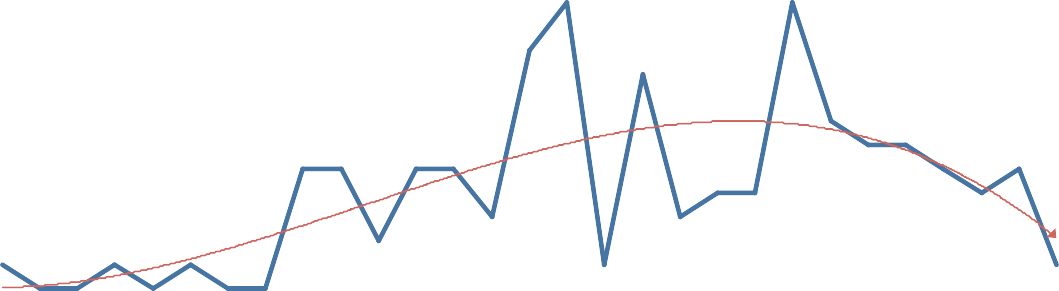 141210864201967 1981   1983   1984   1986   1987   1988   1989   1990   1991   1992   1993   1994   1995   1996   1997   1998   1999   2000   2001   2002   2003   2004   2005   2006   2007   2008   2009   2010Fonte: Araujo (2012, p. 24)Figuras em minipagesMinipages são usadas para inserir textos ou outros elementos em quadros com tama- nhos e posições controladas. Veja o exemplo da Figura 3 e da Figura 4.Figura 3 – Imagem 1 da minipage	Figura 4 – Grafico 2 da minipage16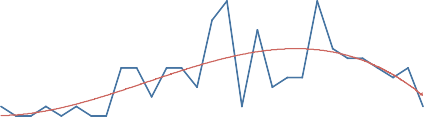 14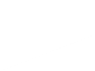 12108642Fonte: Produzido pelos autores01967 1981   1983   1984   1986   1987   1988   1989   1990   1991   1992   1993   1994   1995   1996   1997   1998   1999   2000   2001   2002   2003   2004   2005   2006   2007   2008   2009   2010Fonte: Araujo (2012, p. 24)Observe que, segundo a ABNT (2011, seções 4.2.1.10 e 5.8), as ilustrações devem sempre ter numeração contínua e única em todo o documento:Qualquer que seja o tipo de ilustração, sua identificação aparece na parte superior, precedida da palavra designativa (desenho, esquema, fluxo- grama, fotografia, gráfico, mapa, organograma, planta, quadro, retrato, figura, imagem, entre outros), seguida de seu número de ordem de ocor- rência no texto, em algarismos arábicos, travessão e do respectivo título. Após a ilustração, na parte inferior, indicar a fonte consultada (elemento obrigatório, mesmo que seja produção do próprio autor), legenda, notas e outras informações necessárias à sua compreensão (se houver). A ilus- tração deve ser citada no texto e inserida o mais próximo possível do trecho a que se refere. (ABNT, 2011, seções 5.8)Expressões matemáticas	27Expressões matemáticasUse o ambiente equation para escrever expressões matemáticas numeradas:∀ ∈ 𝑋,	∃  ≤ 𝜖	(1)Escreva expressões matemáticas entre $ e $, como em lim→∞ exp(−) = 0, para quefiquem na mesma linha.Também é possível usar colchetes para indicar o início de uma expressão matemática que não é numerada.⃒=1𝑎𝑏⃒ ≤(︃∑︁1/2	𝑎=11/2𝑏Consulte mais informações sobre expressões matemáticas em <https://github.com/ abntex/abntex2/wiki/Referencias>.Enumerações:  alíneas e subalíneasQuando for necessário enumerar os diversos assuntos de uma seção que não possua título, esta deve ser subdividida em alíneas (ABNT, 2012, 4.2):os diversos assuntos que não possuam título próprio, dentro de uma mesma seção, devem ser subdivididos em alíneas;o texto que antecede as alíneas termina em dois pontos;as alíneas devem ser indicadas alfabeticamente, em letra minúscula, seguida de parêntese. Utilizam-se letras dobradas, quando esgotadas as letras do alfabeto;as letras indicativas das alíneas devem apresentar recuo em relação à margem esquerda;o texto da alínea deve começar por letra minúscula e terminar em ponto-e-vírgula, exceto a última alínea que termina em ponto final;o texto da alínea deve terminar em dois pontos, se houver subalínea;a segunda e as seguintes linhas do texto da alínea começa sob a primeira letra do texto da própria alínea;subalíneas (ABNT, 2012, 4.3) devem ser conforme as alíneas a seguir:as subalíneas devem começar por travessão seguido de espaço;as subalíneas devem apresentar recuo em relação à alínea;o texto da subalínea deve começar por letra minúscula e terminar em ponto-e- vírgula. A última subalínea deve terminar em ponto final, se não houver alínea subsequente;a segunda e as seguintes linhas do texto da subalínea começam sob a primeira letra do texto da própria subalínea.no abnTEX2 estão disponíveis os ambientes incisos e subalineas, que em suma são o mesmo que se criar outro nível de alineas, como nos exemplos à seguir:Um novo inciso em itálico;Alínea em negrito:Uma subalínea em itálico;Uma subalínea em itálico e sublinhado;Última alínea com ênfase.Espaçamento entre parágrafos e linhasO tamanho do parágrafo, espaço entre a margem e o início da frase do parágrafo, é definido por:\setlength{\parindent}{1.3cm}Por padrão, não há espaçamento no primeiro parágrafo de cada início de divisão do documento (seção 2.12). Porém, você pode definir que o primeiro parágrafo também seja indentado, como é o caso deste documento. Para isso, apenas inclua o pacote indentfirst no preâmbulo do documento:\usepackage{indentfirst}	% Indenta o primeiro parágrafo de cada seção.O espaçamento entre um parágrafo e outro pode ser controlado por meio do comando:\setlength{\parskip}{0.2cm}	% tente também \onelineskipO controle do espaçamento entre linhas é definido por:\OnehalfSpacing	% espaçamento um e meio (padrão);\DoubleSpacing	% espaçamento duplo\SingleSpacing	% espaçamento simplesPara isso, também estão disponíveis os ambientes:\begin{SingleSpace} ...\end{SingleSpace}\begin{Spacing}{hfactori} ... \end{Spacing}\begin{OnehalfSpace}  ...  \end{OnehalfSpace}\begin{OnehalfSpace*} ... \end{OnehalfSpace*}\begin{DoubleSpace} ... \end{DoubleSpace}\begin{DoubleSpace*} ... \end{DoubleSpace*}2.9.   Inclusão de outros arquivos	29Para mais informações, consulte Wilson e Madsen (2010, p. 47-52 e 135).Inclusão de outros arquivosÉ uma boa prática dividir o seu documento em diversos arquivos, e não apenas escrever tudo em um único. Esse recurso foi utilizado neste documento. Para incluir diferentes arquivos em um arquivo principal, de modo que cada arquivo incluído fique em uma página diferente, utilize o comando:\include{documento-a-ser-incluido}	% sem a extensão .texPara incluir documentos sem quebra de páginas, utilize:\input{documento-a-ser-incluido}	% sem a extensão .texCompilar  o  documento  LATEXGeralmente os editores LATEX, como o TeXlipse4, o Texmaker5, entre outros, compilam os documentos automaticamente, de modo que você não precisa se preocupar com isso.No entanto, você pode compilar os documentos LATEXusando os seguintes comandos, que devem ser digitados no Prompt de Comandos do Windows ou no Terminal do Mac ou do Linux:pdflatex ARQUIVO_PRINCIPAL.tex bibtex ARQUIVO_PRINCIPAL.aux makeindex ARQUIVO_PRINCIPAL.idxmakeindex ARQUIVO_PRINCIPAL.nlo -s nomencl.ist -o ARQUIVO_PRINCIPAL.nls pdflatex ARQUIVO_PRINCIPAL.texpdflatex ARQUIVO_PRINCIPAL.texRemissões internasAo nomear a Tabela 1 e a Figura 1, apresentamos um exemplo de remissão interna, que também pode ser feita quando indicamos o Capítulo 2, que tem o nome Resultados de comandos. O número do capítulo indicado é 2, que se inicia à página 236. Veja a seção 2.12 para outros exemplos de remissões internas entre seções, subseções e subsubseções.O código usado para produzir o texto desta seção é:4	<http://texlipse.sourceforge.net/>5	<http://www.xm1math.net/texmaker/>6	O número da página de uma remissão pode ser obtida também assim: 23.Ao nomear a \autoref{tab-nivinv} e a \autoref{fig_circulo}, apresentamos um exemplo de remissão interna, que também pode ser feita quando indicamos o\autoref{cap_exemplos}, que tem o nome \emph{\nameref{cap_exemplos}}. O número do capítulo indicado é \ref{cap_exemplos}, que se inicia à\autopageref{cap_exemplos}\footnote{O número da página de uma remissão pode ser obtida também assim:\pageref{cap_exemplos}.}.Veja a \autoref{sec-divisoes} para outros exemplos de remissões internas entre seções, subseções e subsubseções.Divisões do documento:  seçãoEsta seção testa o uso de divisões de documentos. Esta é a seção 2.12. Veja a subseção 2.12.1.Divisões do documento:  subseçãoIsto é uma subseção.  Veja a subseção 2.12.1.1, que é uma subsubsection do LATEX, mas é impressa chamada de “subseção” porque no Português não temos a palavra “sub- subseção”.Divisões do documento: subsubseçãoIsto é uma subsubseção.Divisões do documento: subsubseçãoIsto é outra subsubseção.Divisões do documento:  subseçãoIsto é uma subseção.Divisões do documento: subsubseçãoIsto é mais uma subsubseção da subseção 2.12.2.Esta é uma subseção de quinto nívelEsta é uma seção de quinto nível. Ela é produzida com o seguinte comando:\subsubsubsection{Esta é uma subseção de quinto nível}\label{sec-exemplo-subsubsubsection}2.13. Este é um exemplo de nome de seção longo. Ele deve estar alinhado à esquerda e a segunda e demais linhas devem iniciar logo abaixo da primeira palavra da primeira linha	31Esta é outra subseção de quinto nívelEsta é outra seção de quinto nível.Este é um parágrafo numeradoEste é um exemplo de parágrafo nomeado. Ele é produzida com o comando de pará- grafo:\paragraph{Este é um parágrafo nomeado}\label{sec-exemplo-paragrafo}A numeração entre parágrafos numeradaos e subsubsubseções são contínuas.Esta é outro parágrafo numeradoEsta é outro parágrafo nomeado.Este é um exemplo de nome de seção longo. Ele deve estar alinhado à esquerda e a segunda e demais linhas devem iniciar logo abaixo da pri- meira palavra da primeira linhaIsso atende à norma ABNT (2011, seções de 5.2.2 a 5.2.4) e ABNT (2012, seções de 3.1 a 3.8).Diferentes idiomas e hifenizaçõesPara usar hifenizações de diferentes idiomas, inclua nas opções do documento o nome dos idiomas que o seu texto contém. Por exemplo (para melhor visualização, as opções foram quebras em diferentes linhas):\documentclass[ 12pt, openright, twoside, a4paper, english, french, spanish,brazil]{abntex2}O idioma português-brasileiro (brazil) é incluído automaticamente pela classe abn- tex2. Porém, mesmo assim a opção brazil deve ser informada como a última opção da classe para que todos os pacotes reconheçam o idioma. Vale ressaltar que a última op- ção de idioma é a utilizada por padrão no documento. Desse modo, caso deseje escrever um texto em inglês que tenha citações em português e em francês, você deveria usar o preâmbulo como abaixo:\documentclass[ 12pt, openright, twoside, a4paper, french,brazil, english]{abntex2}A lista completa de idiomas suportados, bem como outras opções de hifenização, estão disponíveis em ??, p. 5-6).Exemplo de hifenização em inglês7:Text in English language. This environment switches all language-related definitions, like the language specific names for figures, tables etc. to the other language. The starred version of this environment typesets the main text according to the rules of the other language, but keeps the language specific string for ancillary things like figures, in the main language of the document. The environment hyphenrules switches only the hyphenation patterns used; it can also be used to disallow hyphenation by using the language name ‘nohyphenation’.Exemplo de hifenização em francês8:Texte en français.  Pas question que Twitter ne vienne faire une concurrence déloyale à la traditionnelle fumée blanche qui marque l’élection d’un nouveau pape. Pour éviter toute fuite précoce, le Vatican a donc pris un peu d’avance, et a déjà interdit aux cardinaux qui prendront part au vote d’utiliser le réseau social, selon Catholic News Service. Une mesure valable surtout pour les neuf cardinaux – sur les 117 du conclave – pratiquants très actifs de Twitter, qui auront interdiction pendant toute la période de se connecter à leur compte.7 Extraído de: <http://en.wikibooks.org/wiki/LaTeX/Internationalization>8      Extraído de: <http://bigbrowser.blog.lemonde.fr/2013/02/17/tu-ne-tweeteras-point-le-vatican-interdit-aux-cardinaux-d>2.15.   Consulte o manual da classe abntex2	33Pequeno texto em espanhol9:Decenas de miles de personas ovacionan al pontífice en su penúltimo ángelus domi- nical, el primero desde que anunciase su renuncia. El Papa se centra en la crítica al materialismo.O idioma geral do texto por ser alterado como no exemplo seguinte:\selectlanguage{english}Isso altera automaticamente a hifenização e todos os nomes constantes de referências do documento para o idioma inglês. Consulte o manual da classe (ABNTEX2, 2013a) para obter orientações adicionais sobre internacionalização de documentos produzidos com abnTEX2.A seção 2.2 descreve o ambiente citacao que pode receber como parâmetro um idiomaa ser usado na citação.Consulte o manual da classe abntex2Consulte o manual da classe abntex2 (ABNTEX2, 2013a) para uma referência completa das macros e ambientes disponíveis.Além disso, o manual possui informações adicionais sobre as normas ABNT observadas pelo abnTEX2 e considerações sobre eventuais requisitos específicos não atendidos, como o caso da ABNT (2011, seção 5.2.2), que especifica o espaçamento entre os capítulos e oinício do texto, regra propositalmente não atendida pelo presente modelo.Referências bibliográficasA formatação das referências bibliográficas conforme as regras da ABNT são um dos principais objetivos do abnTEX2. Consulte os manuais abnTeX2 (2013c) e abnTeX2 (2013b) para obter informações sobre como utilizar as referências bibliográficas.Acentuação de referências bibliográficasNormalmente não há problemas em usar caracteres acentuados em arquivos bibliográ- ficos (*.bib). Porém, como as regras da ABNT fazem uso quase abusivo da conversão para letras maiúsculas, é preciso observar o modo como se escreve os nomes dos autores. Na Tabela 3 você encontra alguns exemplos das conversões mais importantes. Preste atenção especial para ‘ç’ e ‘í’ que devem estar envoltos em chaves. A regra geral é sempre usar a acentuação neste modo quando houver conversão para letras maiúsculas.9 Extraído de: <http://internacional.elpais.com/internacional/2013/02/17/actualidad/1361102009_ 913423.html>Tabela 3 – Tabela de conversão de acentuação.acento	bibtexà á ã	\‘a \’a \~aí	{\’\i}ç	{\c c}Precisa de ajuda?Consulte a FAQ com perguntas frequentes e comuns no portal do abnTEX2: <https://github.com/abntex/abntex2/wiki/FAQ>.Inscreva-se no grupo de usuários LATEX:  <http://groups.google.com/group/latex-br>, tire suas dúvidas e ajude outros usuários.Participe também do grupo de desenvolvedores do abnTEX2: <http://groups.google. com/group/abntex2> e faça sua contribuição à ferramenta.Você pode ajudar?Sua contribuição é muito importante! Você pode ajudar na divulgação, no desenvol- vimento e de várias outras formas. Veja como contribuir com o abnTEX2 em <https://github.com/abntex/abntex2/wiki/Como-Contribuir>.Quer customizar os modelos do abnTEX2 para sua instituição ou universidade?Veja como customizar o abnTEX2 em: <https://github.com/abntex/abntex2/wiki/ ComoCustomizar>.Capítulo 3 Capítulo genérico3.1	Seção genéricaLorem ipsum dolor sit amet, consectetuer adipiscing elit. Ut purus elit, vestibulum ut, placerat ac, adipiscing vitae, felis. Curabitur dictum gravida mauris. Nam arcu libero, nonummy eget, consectetuer id, vulputate a, magna. Donec vehicula augue eu neque. Pellentesque habitant morbi tristique senectus et netus et malesuada fames ac turpis egestas. Mauris ut leo. Cras viverra metus rhoncus sem. Nulla et lectus vestibulum urna fringilla ultrices. Phasellus eu tellus sit amet tortor gravida placerat. Integer sapien est, iaculis in, pretium quis, viverra ac, nunc. Praesent eget sem vel leo ultrices bibendum. Aenean faucibus. Morbi dolor nulla, malesuada eu, pulvinar at, mollis ac, nulla. Curabitur auctor semper nulla. Donec varius orci eget risus. Duis nibh mi, congue eu, accumsan eleifend, sagittis quis, diam. Duis eget orci sit amet orci dignissim rutrum.Nam dui ligula, fringilla a, euismod sodales, sollicitudin vel, wisi. Morbi auctor lorem non justo. Nam lacus libero, pretium at, lobortis vitae, ultricies et, tellus. Donec aliquet, tortor sed accumsan bibendum, erat ligula aliquet magna, vitae ornare odio metus a mi. Morbi ac orci et nisl hendrerit mollis. Suspendisse ut massa. Cras nec ante. Pellentesque a nulla. Cum sociis natoque penatibus et magnis dis parturient montes, nascetur ridiculus mus. Aliquam tincidunt urna. Nulla ullamcorper vestibulum turpis. Pellentesque cursus luctus mauris.Nulla malesuada porttitor diam. Donec felis erat, congue non, volutpat at, tincidunt tristique, libero. Vivamus viverra fermentum felis. Donec nonummy pellentesque ante. Phasellus adipiscing semper elit. Proin fermentum massa ac quam. Sed diam turpis, molestie vitae, placerat a, molestie nec, leo. Maecenas lacinia. Nam ipsum ligula, eleifend at, accumsan nec, suscipit a, ipsum. Morbi blandit ligula feugiat magna. Nunc eleifend36	Capítulo 3.  Capítulo genéricoconsequat lorem. Sed lacinia nulla vitae enim. Pellentesque tincidunt purus vel magna. Integer non enim. Praesent euismod nunc eu purus. Donec bibendum quam in tellus. Nullam cursus pulvinar lectus. Donec et mi. Nam vulputate metus eu enim. Vestibulum pellentesque felis eu massa.ConclusãoSed consequat tellus et tortor. Ut tempor laoreet quam. Nullam id wisi a libero tristique semper. Nullam nisl massa, rutrum ut, egestas semper, mollis id, leo. Nulla ac massa eu risus blandit mattis. Mauris ut nunc. In hac habitasse platea dictumst. Aliquam eget tortor. Quisque dapibus pede in erat. Nunc enim. In dui nulla, commodo at, consectetuer nec, malesuada nec, elit. Aliquam ornare tellus eu urna. Sed nec metus. Cum sociis natoque penatibus et magnis dis parturient montes, nascetur ridiculus mus. Pellentesque habitant morbi tristique senectus et netus et malesuada fames ac turpis egestas.Phasellus id magna. Duis malesuada interdum arcu. Integer metus. Morbi pulvinar pellentesque mi. Suspendisse sed est eu magna molestie egestas. Quisque mi lorem, pulvinar eget, egestas quis, luctus at, ante. Proin auctor vehicula purus. Fusce ac nisl aliquam ante hendrerit pellentesque. Class aptent taciti sociosqu ad litora torquent per conubia nostra, per inceptos hymenaeos. Morbi wisi. Etiam arcu mauris, facilisis sed, eleifend non, nonummy ut, pede. Cras ut lacus tempor metus mollis placerat. Vivamus eu tortor vel metus interdum malesuada.Sed eleifend, eros sit amet faucibus elementum, urna sapien consectetuer mauris, quis egestas leo justo non risus. Morbi non felis ac libero vulputate fringilla. Mauris libero eros, lacinia non, sodales quis, dapibus porttitor, pede.   Class aptent taciti sociosqu ad litora torquent per conubia nostra, per inceptos hymenaeos. Morbi dapibus mauris condimentum nulla. Cum sociis natoque penatibus et magnis dis parturient montes, nascetur ridiculus mus. Etiam sit amet erat. Nulla varius. Etiam tincidunt dui vitae turpis. Donec leo. Morbi vulputate convallis est. Integer aliquet. Pellentesque aliquet sodales urna.38	ConclusãoReferênciasABNTEX2. A classe abntex2: Modelo canônico de trabalhos acadêmicos brasileiros compatível com as normas ABNT NBR 14724:2011, ABNT NBR 6024:2012 e outras. [S.l.], 2013. Disponível em: <http://code.google.com/p/abntex2/>. 	. Manual de uso do pacote abntex2cite: tópicos específicos da ABNT NBR 10520:2002 e o estilo bibliográfico alfabético (sistema autor-data. [S.l.], 2013. Disponível em: <http://code.google.com/p/abntex2/>. 	. Manual de uso dos estilos bibliográficos do pacote abntex2: estilos bibtex compatíveis com a ABNT NBR 6023:2000. [S.l.], 2013. Disponível em:<http://code.google.com/p/abntex2/>.ARAUJO, L. C. Configuração: uma perspectiva de Arquitetura da Informação da Escola de Brasília. Dissertação (Mestrado) — Universidade de Brasília, Brasília, Março 2012.ASSOCIAÇÃO BRASILEIRA DE NORMAS TÉCNICAS. NBR 10520: Informação edocumentação — apresentação de citações em documentos. Rio de Janeiro, 2002. 7 p. 	. NBR 6028: Resumo - apresentação. Rio de Janeiro, 2003. 2 p. 	. NBR 14724: Informação e documentação — trabalhos acadêmicos — apresentação. Rio de Janeiro, 2011. 15 p. Substitui a Ref. ??). 	. NBR 6024: Numeração progressiva das seções de um documento. Rio de Janeiro, 2012. 4 p.van GIGCH, J. P.; PIPINO, L. L. In search for a paradigm for the discipline of information systems. Future Computing Systems, v. 1, n. 1, p. 71–97, 1986.WILSON, P.; MADSEN, L. The Memoir Class for Configurable Typesetting - User Guide. Normandy Park, WA, 2010. Disponível em: <http://ctan.tche.br/macros/ latex/contrib/memoir/memman.pdf>. Acesso em: 19.12.2012.40	ReferênciasApêndices42APÊNDICE  AQuisque libero justoLorem ipsum dolor sit amet, consectetuer adipiscing elit. Ut purus elit, vestibulum ut, placerat ac, adipiscing vitae, felis. Curabitur dictum gravida mauris. Nam arcu libero, nonummy eget, consectetuer id, vulputate a, magna. Donec vehicula augue eu neque. Pellentesque habitant morbi tristique senectus et netus et malesuada fames ac turpis egestas. Mauris ut leo. Cras viverra metus rhoncus sem. Nulla et lectus vestibulum urna fringilla ultrices. Phasellus eu tellus sit amet tortor gravida placerat. Integer sapien est, iaculis in, pretium quis, viverra ac, nunc. Praesent eget sem vel leo ultrices bibendum. Aenean faucibus. Morbi dolor nulla, malesuada eu, pulvinar at, mollis ac, nulla. Curabitur auctor semper nulla. Donec varius orci eget risus. Duis nibh mi, congue eu, accumsan eleifend, sagittis quis, diam. Duis eget orci sit amet orci dignissim rutrum.Nam dui ligula, fringilla a, euismod sodales, sollicitudin vel, wisi. Morbi auctor lorem non justo. Nam lacus libero, pretium at, lobortis vitae, ultricies et, tellus. Donec aliquet, tortor sed accumsan bibendum, erat ligula aliquet magna, vitae ornare odio metus a mi. Morbi ac orci et nisl hendrerit mollis. Suspendisse ut massa. Cras nec ante. Pellentesque a nulla. Cum sociis natoque penatibus et magnis dis parturient montes, nascetur ridiculus mus. Aliquam tincidunt urna. Nulla ullamcorper vestibulum turpis. Pellentesque cursus luctus mauris.Nulla malesuada porttitor diam. Donec felis erat, congue non, volutpat at, tincidunt tristique, libero. Vivamus viverra fermentum felis. Donec nonummy pellentesque ante. Phasellus adipiscing semper elit. Proin fermentum massa ac quam. Sed diam turpis, molestie vitae, placerat a, molestie nec, leo. Maecenas lacinia. Nam ipsum ligula, eleifend at, accumsan nec, suscipit a, ipsum. Morbi blandit ligula feugiat magna. Nunc eleifend consequat lorem. Sed lacinia nulla vitae enim. Pellentesque tincidunt purus vel magna. Integer non enim. Praesent euismod nunc eu purus. Donec bibendum quam in tellus.44	APÊNDICE A. Quisque libero justoNullam cursus pulvinar lectus. Donec et mi. Nam vulputate metus eu enim. Vestibulum pellentesque felis eu massa.Quisque ullamcorper placerat ipsum. Cras nibh. Morbi vel justo vitae lacus tincidunt ultrices. Lorem ipsum dolor sit amet, consectetuer adipiscing elit. In hac habitasse platea dictumst. Integer tempus convallis augue. Etiam facilisis. Nunc elementum fermentum wisi. Aenean placerat. Ut imperdiet, enim sed gravida sollicitudin, felis odio placerat quam, ac pulvinar elit purus eget enim. Nunc vitae tortor. Proin tempus nibh sit amet nisl. Vivamus quis tortor vitae risus porta vehicula.Fusce mauris. Vestibulum luctus nibh at lectus. Sed bibendum, nulla a faucibus semper, leo velit ultricies tellus, ac venenatis arcu wisi vel nisl. Vestibulum diam. Aliquam pellentesque, augue quis sagittis posuere, turpis lacus congue quam, in hendrerit risus eros eget felis. Maecenas eget erat in sapien mattis porttitor. Vestibulum porttitor. Nulla facilisi. Sed a turpis eu lacus commodo facilisis. Morbi fringilla, wisi in dignissim interdum, justo lectus sagittis dui, et vehicula libero dui cursus dui. Mauris tempor ligula sed lacus. Duis cursus enim ut augue. Cras ac magna. Cras nulla. Nulla egestas. Curabitur a leo. Quisque egestas wisi eget nunc. Nam feugiat lacus vel est. Curabitur consectetuer.Anexos46ANEXO AMorbi ultrices rutrum lorem.Lorem ipsum dolor sit amet, consectetuer adipiscing elit. Ut purus elit, vestibulum ut, placerat ac, adipiscing vitae, felis. Curabitur dictum gravida mauris. Nam arcu libero, nonummy eget, consectetuer id, vulputate a, magna. Donec vehicula augue eu neque. Pellentesque habitant morbi tristique senectus et netus et malesuada fames ac turpis egestas. Mauris ut leo. Cras viverra metus rhoncus sem. Nulla et lectus vestibulum urna fringilla ultrices. Phasellus eu tellus sit amet tortor gravida placerat. Integer sapien est, iaculis in, pretium quis, viverra ac, nunc. Praesent eget sem vel leo ultrices bibendum. Aenean faucibus. Morbi dolor nulla, malesuada eu, pulvinar at, mollis ac, nulla. Curabitur auctor semper nulla. Donec varius orci eget risus. Duis nibh mi, congue eu, accumsan eleifend, sagittis quis, diam. Duis eget orci sit amet orci dignissim rutrum.Nam dui ligula, fringilla a, euismod sodales, sollicitudin vel, wisi. Morbi auctor lorem non justo. Nam lacus libero, pretium at, lobortis vitae, ultricies et, tellus. Donec aliquet, tortor sed accumsan bibendum, erat ligula aliquet magna, vitae ornare odio metus a mi. Morbi ac orci et nisl hendrerit mollis. Suspendisse ut massa. Cras nec ante. Pellentesque a nulla. Cum sociis natoque penatibus et magnis dis parturient montes, nascetur ridiculus mus. Aliquam tincidunt urna. Nulla ullamcorper vestibulum turpis. Pellentesque cursus luctus mauris.Nulla malesuada porttitor diam. Donec felis erat, congue non, volutpat at, tincidunt tristique, libero. Vivamus viverra fermentum felis. Donec nonummy pellentesque ante. Phasellus adipiscing semper elit. Proin fermentum massa ac quam. Sed diam turpis, molestie vitae, placerat a, molestie nec, leo. Maecenas lacinia. Nam ipsum ligula, eleifend at, accumsan nec, suscipit a, ipsum. Morbi blandit ligula feugiat magna. Nunc eleifend consequat lorem. Sed lacinia nulla vitae enim. Pellentesque tincidunt purus vel magna. Integer non enim. Praesent euismod nunc eu purus. Donec bibendum quam in tellus.Nullam cursus pulvinar lectus. Donec et mi. Nam vulputate metus eu enim. Vestibulum pellentesque felis eu massa.Quisque ullamcorper placerat ipsum. Cras nibh. Morbi vel justo vitae lacus tincidunt ultrices. Lorem ipsum dolor sit amet, consectetuer adipiscing elit. In hac habitasse platea dictumst. Integer tempus convallis augue. Etiam facilisis. Nunc elementum fermentum wisi. Aenean placerat. Ut imperdiet, enim sed gravida sollicitudin, felis odio placerat quam, ac pulvinar elit purus eget enim. Nunc vitae tortor. Proin tempus nibh sit amet nisl. Vivamus quis tortor vitae risus porta vehicula.Fusce mauris. Vestibulum luctus nibh at lectus. Sed bibendum, nulla a faucibus semper, leo velit ultricies tellus, ac venenatis arcu wisi vel nisl. Vestibulum diam. Aliquam pellentesque, augue quis sagittis posuere, turpis lacus congue quam, in hendrerit risus eros eget felis. Maecenas eget erat in sapien mattis porttitor. Vestibulum porttitor. Nulla facilisi. Sed a turpis eu lacus commodo facilisis. Morbi fringilla, wisi in dignissim interdum, justo lectus sagittis dui, et vehicula libero dui cursus dui. Mauris tempor ligula sed lacus. Duis cursus enim ut augue. Cras ac magna. Cras nulla. Nulla egestas. Curabitur a leo. Quisque egestas wisi eget nunc. Nam feugiat lacus vel est. Curabitur consectetuer.Suspendisse vel felis. Ut lorem lorem, interdum eu, tincidunt sit amet, laoreet vi- tae, arcu. Aenean faucibus pede eu ante. Praesent enim elit, rutrum at, molestie non, nonummy vel, nisl. Ut lectus eros, malesuada sit amet, fermentum eu, sodales cursus, magna. Donec eu purus. Quisque vehicula, urna sed ultricies auctor, pede lorem egestas dui, et convallis elit erat sed nulla. Donec luctus. Curabitur et nunc. Aliquam dolor odio, commodo pretium, ultricies non, pharetra in, velit. Integer arcu est, nonummy in, fermentum faucibus, egestas vel, odio.Sed commodo posuere pede. Mauris ut est. Ut quis purus. Sed ac odio. Sed vehicula hendrerit sem. Duis non odio. Morbi ut dui. Sed accumsan risus eget odio. In hac habitasse platea dictumst. Pellentesque non elit. Fusce sed justo eu urna porta tincidunt. Mauris felis odio, sollicitudin sed, volutpat a, ornare ac, erat. Morbi quis dolor. Donec pellentesque, erat ac sagittis semper, nunc dui lobortis purus, quis congue purus metus ultricies tellus. Proin et quam. Class aptent taciti sociosqu ad litora torquent per conubia nostra, per inceptos hymenaeos. Praesent sapien turpis, fermentum vel, eleifend faucibus, vehicula eu, lacus.Pellentesque habitant morbi tristique senectus et netus et malesuada fames ac turpis egestas. Donec odio elit, dictum in, hendrerit sit amet, egestas sed, leo. Praesent feugiat sapien aliquet odio. Integer vitae justo. Aliquam vestibulum fringilla lorem. Sed neque lectus, consectetuer at, consectetuer sed, eleifend ac, lectus. Nulla facilisi. Pellentesque eget lectus. Proin eu metus. Sed porttitor. In hac habitasse platea dictumst. Suspendisse eu lectus. Ut mi mi, lacinia sit amet, placerat et, mollis vitae, dui. Sed ante tellus, tristique ut, iaculis eu, malesuada ac, dui. Mauris nibh leo, facilisis non, adipiscing quis,ultrices a, dui.Morbi luctus, wisi viverra faucibus pretium, nibh est placerat odio, nec commodo wisi enim eget quam. Quisque libero justo, consectetuer a, feugiat vitae, porttitor eu, libero. Suspendisse sed mauris vitae elit sollicitudin malesuada. Maecenas ultricies eros sit amet ante. Ut venenatis velit. Maecenas sed mi eget dui varius euismod. Phasellus aliquet volutpat odio. Vestibulum ante ipsum primis in faucibus orci luctus et ultrices posuere cubilia Curae; Pellentesque sit amet pede ac sem eleifend consectetuer. Nullam elementum, urna vel imperdiet sodales, elit ipsum pharetra ligula, ac pretium ante justo a nulla. Curabitur tristique arcu eu metus. Vestibulum lectus. Proin mauris. Proin eu nunc eu urna hendrerit faucibus. Aliquam auctor, pede consequat laoreet varius, eros tellus scelerisque quam, pellentesque hendrerit ipsum dolor sed augue. Nulla nec lacus.Suspendisse vitae elit. Aliquam arcu neque, ornare in, ullamcorper quis, commodo eu, libero. Fusce sagittis erat at erat tristique mollis. Maecenas sapien libero, molestie et, lobortis in, sodales eget, dui. Morbi ultrices rutrum lorem. Nam elementum ullamcorper leo. Morbi dui. Aliquam sagittis. Nunc placerat. Pellentesque tristique sodales est. Maecenas imperdiet lacinia velit. Cras non urna. Morbi eros pede, suscipit ac, varius vel, egestas non, eros. Praesent malesuada, diam id pretium elementum, eros sem dictum tortor, vel consectetuer odio sem sed wisi.Sed feugiat. Cum sociis natoque penatibus et magnis dis parturient montes, nascetur ridiculus mus. Ut pellentesque augue sed urna. Vestibulum diam eros, fringilla et, consec- tetuer eu, nonummy id, sapien. Nullam at lectus. In sagittis ultrices mauris. Curabitur malesuada erat sit amet massa. Fusce blandit. Aliquam erat volutpat. Aliquam euismod. Aenean vel lectus. Nunc imperdiet justo nec dolor.Etiam euismod. Fusce facilisis lacinia dui. Suspendisse potenti. In mi erat, cursus id, nonummy sed, ullamcorper eget, sapien. Praesent pretium, magna in eleifend egestas, pede pede pretium lorem, quis consectetuer tortor sapien facilisis magna. Mauris quis magna varius nulla scelerisque imperdiet. Aliquam non quam. Aliquam porttitor quam a lacus. Praesent vel arcu ut tortor cursus volutpat. In vitae pede quis diam bibendum placerat. Fusce elementum convallis neque. Sed dolor orci, scelerisque ac, dapibus nec, ultricies ut, mi. Duis nec dui quis leo sagittis commodo.Aliquam lectus. Vivamus leo. Quisque ornare tellus ullamcorper nulla. Mauris port- titor pharetra tortor. Sed fringilla justo sed mauris. Mauris tellus. Sed non leo. Nullam elementum, magna in cursus sodales, augue est scelerisque sapien, venenatis congue nulla arcu et pede. Ut suscipit enim vel sapien. Donec congue. Maecenas urna mi, suscipit in, placerat ut, vestibulum ut, massa. Fusce ultrices nulla et nisl.Etiam ac leo a risus tristique nonummy. Donec dignissim tincidunt nulla. Vestibulum rhoncus molestie odio. Sed lobortis, justo et pretium lobortis, mauris turpis condimentum augue, nec ultricies nibh arcu pretium enim. Nunc purus neque, placerat id, imperdiet sed, pellentesque nec, nisl. Vestibulum imperdiet neque non sem accumsan laoreet. Inhac habitasse platea dictumst. Etiam condimentum facilisis libero. Suspendisse in elit quis nisl aliquam dapibus. Pellentesque auctor sapien. Sed egestas sapien nec lectus. Pellentesque vel dui vel neque bibendum viverra. Aliquam porttitor nisl nec pede. Proin mattis libero vel turpis. Donec rutrum mauris et libero. Proin euismod porta felis. Nam lobortis, metus quis elementum commodo, nunc lectus elementum mauris, eget vulputate ligula tellus eu neque. Vivamus eu dolor.Nulla in ipsum. Praesent eros nulla, congue vitae, euismod ut, commodo a, wisi. Pellentesque habitant morbi tristique senectus et netus et malesuada fames ac turpis egestas. Aenean nonummy magna non leo. Sed felis erat, ullamcorper in, dictum non, ultricies ut, lectus. Proin vel arcu a odio lobortis euismod. Vestibulum ante ipsum primis in faucibus orci luctus et ultrices posuere cubilia Curae; Proin ut est. Aliquam odio. Pellentesque massa turpis, cursus eu, euismod nec, tempor congue, nulla. Duis viverra gravida mauris. Cras tincidunt. Curabitur eros ligula, varius ut, pulvinar in, cursus faucibus, augue.Nulla mattis luctus nulla. Duis commodo velit at leo. Aliquam vulputate magna et leo. Nam vestibulum ullamcorper leo. Vestibulum condimentum rutrum mauris. Donec id mauris. Morbi molestie justo et pede. Vivamus eget turpis sed nisl cursus tempor. Curabitur mollis sapien condimentum nunc. In wisi nisl, malesuada at, dignissim sit amet, lobortis in, odio. Aenean consequat arcu a ante. Pellentesque porta elit sit amet orci. Etiam at turpis nec elit ultricies imperdiet. Nulla facilisi. In hac habitasse platea dictumst. Suspendisse viverra aliquam risus. Nullam pede justo, molestie nonummy, scelerisque eu, facilisis vel, arcu.Curabitur tellus magna, porttitor a, commodo a, commodo in, tortor. Donec inter- dum. Praesent scelerisque. Maecenas posuere sodales odio. Vivamus metus lacus, varius quis, imperdiet quis, rhoncus a, turpis. Etiam ligula arcu, elementum a, venenatis quis, sollicitudin sed, metus. Donec nunc pede, tincidunt in, venenatis vitae, faucibus vel, nibh. Pellentesque wisi. Nullam malesuada. Morbi ut tellus ut pede tincidunt porta. Lorem ipsum dolor sit amet, consectetuer adipiscing elit. Etiam congue neque id dolor.Donec et nisl at wisi luctus bibendum. Nam interdum tellus ac libero. Sed sem justo, laoreet vitae, fringilla at, adipiscing ut, nibh. Maecenas non sem quis tortor eleifend fer- mentum. Etiam id tortor ac mauris porta vulputate. Integer porta neque vitae massa. Maecenas tempus libero a libero posuere dictum. Vestibulum ante ipsum primis in fau- cibus orci luctus et ultrices posuere cubilia Curae; Aenean quis mauris sed elit commodo placerat. Class aptent taciti sociosqu ad litora torquent per conubia nostra, per inceptos hymenaeos. Vivamus rhoncus tincidunt libero. Etiam elementum pretium justo. Viva- mus est. Morbi a tellus eget pede tristique commodo. Nulla nisl. Vestibulum sed nisl eu sapien cursus rutrum.Nulla non mauris vitae wisi posuere convallis. Sed eu nulla nec eros scelerisque pha- retra. Nullam varius. Etiam dignissim elementum metus. Vestibulum faucibus, metus sitamet mattis rhoncus, sapien dui laoreet odio, nec ultricies nibh augue a enim. Fusce in ligula. Quisque at magna et nulla commodo consequat. Proin accumsan imperdiet sem. Nunc porta. Donec feugiat mi at justo. Phasellus facilisis ipsum quis ante. In ac elit eget ipsum pharetra faucibus. Maecenas viverra nulla in massa.Nulla ac nisl. Nullam urna nulla, ullamcorper in, interdum sit amet, gravida ut, risus. Aenean ac enim. In luctus. Phasellus eu quam vitae turpis viverra pellentesque. Duis feugiat felis ut enim. Phasellus pharetra, sem id porttitor sodales, magna nunc aliquet nibh, nec blandit nisl mauris at pede. Suspendisse risus risus, lobortis eget, semper at, imperdiet sit amet, quam. Quisque scelerisque dapibus nibh. Nam enim. Lorem ipsum dolor sit amet, consectetuer adipiscing elit. Nunc ut metus. Ut metus justo, auctor at, ultrices eu, sagittis ut, purus. Aliquam aliquam.Etiam pede massa, dapibus vitae, rhoncus in, placerat posuere, odio. Vestibulum luctus commodo lacus. Morbi lacus dui, tempor sed, euismod eget, condimentum at, tortor. Phasellus aliquet odio ac lacus tempor faucibus. Praesent sed sem. Praesent iaculis. Cras rhoncus tellus sed justo ullamcorper sagittis. Donec quis orci. Sed ut tortor quis tellus euismod tincidunt. Suspendisse congue nisl eu elit. Aliquam tortor diam, tempus id, tristique eget, sodales vel, nulla. Praesent tellus mi, condimentum sed, viverra at, consectetuer quis, lectus. In auctor vehicula orci. Sed pede sapien, euismod in, suscipit in, pharetra placerat, metus. Vivamus commodo dui non odio. Donec et felis.Etiam suscipit aliquam arcu. Aliquam sit amet est ac purus bibendum congue. Sed in eros. Morbi non orci. Pellentesque mattis lacinia elit. Fusce molestie velit in ligula. Nullam et orci vitae nibh vulputate auctor. Aliquam eget purus. Nulla auctor wisi sed ipsum. Morbi porttitor tellus ac enim. Fusce ornare. Proin ipsum enim, tincidunt in, ornare venenatis, molestie a, augue. Donec vel pede in lacus sagittis porta. Sed hendrerit ipsum quis nisl. Suspendisse quis massa ac nibh pretium cursus. Sed sodales. Nam eu neque quis pede dignissim ornare. Maecenas eu purus ac urna tincidunt congue.Donec et nisl id sapien blandit mattis. Aenean dictum odio sit amet risus. Morbi purus. Nulla a est sit amet purus venenatis iaculis. Vivamus viverra purus vel magna. Donec in justo sed odio malesuada dapibus. Nunc ultrices aliquam nunc. Vivamus facilisis pellentesque velit. Nulla nunc velit, vulputate dapibus, vulputate id, mattis ac, justo. Nam mattis elit dapibus purus. Quisque enim risus, congue non, elementum ut, mattis quis, sem. Quisque elit.Maecenas non massa. Vestibulum pharetra nulla at lorem. Duis quis quam id lacus dapibus interdum. Nulla lorem. Donec ut ante quis dolor bibendum condimentum. Etiam egestas tortor vitae lacus. Praesent cursus. Mauris bibendum pede at elit. Morbi et felis a lectus interdum facilisis. Sed suscipit gravida turpis. Nulla at lectus. Vestibulum ante ipsum primis in faucibus orci luctus et ultrices posuere cubilia Curae; Praesent nonummy luctus nibh. Proin turpis nunc, congue eu, egestas ut, fringilla at, tellus. In hac habitasse platea dictumst.Vivamus eu tellus sed tellus consequat suscipit. Nam orci orci, malesuada id, gravida nec, ultricies vitae, erat. Donec risus turpis, luctus sit amet, interdum quis, porta sed, ipsum. Suspendisse condimentum, tortor at egestas posuere, neque metus tempor orci, et tincidunt urna nunc a purus. Sed facilisis blandit tellus. Nunc risus sem, suscipit nec, eleifend quis, cursus quis, libero. Curabitur et dolor. Sed vitae sem. Cum sociis natoque penatibus et magnis dis parturient montes, nascetur ridiculus mus. Maecenas ante. Duis ullamcorper enim. Donec tristique enim eu leo. Nullam molestie elit eu dolor. Nullam bibendum, turpis vitae tristique gravida, quam sapien tempor lectus, quis pretium tellus purus ac quam. Nulla facilisi.A.1	TestLorem ipsum dolor sit amet, consectetuer adipiscing elit. Ut purus elit, vestibulum ut, placerat ac, adipiscing vitae, felis. Curabitur dictum gravida mauris. Nam arcu libero, nonummy eget, consectetuer id, vulputate a, magna. Donec vehicula augue eu neque. Pellentesque habitant morbi tristique senectus et netus et malesuada fames ac turpis egestas. Mauris ut leo. Cras viverra metus rhoncus sem. Nulla et lectus vestibulum urna fringilla ultrices. Phasellus eu tellus sit amet tortor gravida placerat. Integer sapien est, iaculis in, pretium quis, viverra ac, nunc. Praesent eget sem vel leo ultrices bibendum. Aenean faucibus. Morbi dolor nulla, malesuada eu, pulvinar at, mollis ac, nulla. Curabitur auctor semper nulla. Donec varius orci eget risus. Duis nibh mi, congue eu, accumsan eleifend, sagittis quis, diam. Duis eget orci sit amet orci dignissim rutrum.Nam dui ligula, fringilla a, euismod sodales, sollicitudin vel, wisi. Morbi auctor lorem non justo. Nam lacus libero, pretium at, lobortis vitae, ultricies et, tellus. Donec aliquet, tortor sed accumsan bibendum, erat ligula aliquet magna, vitae ornare odio metus a mi. Morbi ac orci et nisl hendrerit mollis. Suspendisse ut massa. Cras nec ante. Pellentesque a nulla. Cum sociis natoque penatibus et magnis dis parturient montes, nascetur ridiculus mus. Aliquam tincidunt urna. Nulla ullamcorper vestibulum turpis. Pellentesque cursus luctus mauris.Nulla malesuada porttitor diam. Donec felis erat, congue non, volutpat at, tincidunt tristique, libero. Vivamus viverra fermentum felis. Donec nonummy pellentesque ante. Phasellus adipiscing semper elit. Proin fermentum massa ac quam. Sed diam turpis, molestie vitae, placerat a, molestie nec, leo. Maecenas lacinia. Nam ipsum ligula, eleifend at, accumsan nec, suscipit a, ipsum. Morbi blandit ligula feugiat magna. Nunc eleifend consequat lorem. Sed lacinia nulla vitae enim. Pellentesque tincidunt purus vel magna. Integer non enim. Praesent euismod nunc eu purus. Donec bibendum quam in tellus. Nullam cursus pulvinar lectus. Donec et mi. Nam vulputate metus eu enim. Vestibulum pellentesque felis eu massa.Quisque ullamcorper placerat ipsum. Cras nibh. Morbi vel justo vitae lacus tinciduntultrices. Lorem ipsum dolor sit amet, consectetuer adipiscing elit. In hac habitasse platea dictumst. Integer tempus convallis augue. Etiam facilisis. Nunc elementum fermentum wisi. Aenean placerat. Ut imperdiet, enim sed gravida sollicitudin, felis odio placerat quam, ac pulvinar elit purus eget enim. Nunc vitae tortor. Proin tempus nibh sit amet nisl. Vivamus quis tortor vitae risus porta vehicula.Fusce mauris. Vestibulum luctus nibh at lectus. Sed bibendum, nulla a faucibus semper, leo velit ultricies tellus, ac venenatis arcu wisi vel nisl. Vestibulum diam. Aliquam pellentesque, augue quis sagittis posuere, turpis lacus congue quam, in hendrerit risus eros eget felis. Maecenas eget erat in sapien mattis porttitor. Vestibulum porttitor. Nulla facilisi. Sed a turpis eu lacus commodo facilisis. Morbi fringilla, wisi in dignissim interdum, justo lectus sagittis dui, et vehicula libero dui cursus dui. Mauris tempor ligula sed lacus. Duis cursus enim ut augue. Cras ac magna. Cras nulla. Nulla egestas. Curabitur a leo. Quisque egestas wisi eget nunc. Nam feugiat lacus vel est. Curabitur consectetuer.Suspendisse vel felis. Ut lorem lorem, interdum eu, tincidunt sit amet, laoreet vi- tae, arcu. Aenean faucibus pede eu ante. Praesent enim elit, rutrum at, molestie non, nonummy vel, nisl. Ut lectus eros, malesuada sit amet, fermentum eu, sodales cursus, magna. Donec eu purus. Quisque vehicula, urna sed ultricies auctor, pede lorem egestas dui, et convallis elit erat sed nulla. Donec luctus. Curabitur et nunc. Aliquam dolor odio, commodo pretium, ultricies non, pharetra in, velit. Integer arcu est, nonummy in, fermentum faucibus, egestas vel, odio.Sed commodo posuere pede. Mauris ut est. Ut quis purus. Sed ac odio. Sed vehicula hendrerit sem. Duis non odio. Morbi ut dui. Sed accumsan risus eget odio. In hac habitasse platea dictumst. Pellentesque non elit. Fusce sed justo eu urna porta tincidunt. Mauris felis odio, sollicitudin sed, volutpat a, ornare ac, erat. Morbi quis dolor. Donec pellentesque, erat ac sagittis semper, nunc dui lobortis purus, quis congue purus metus ultricies tellus. Proin et quam. Class aptent taciti sociosqu ad litora torquent per conubia nostra, per inceptos hymenaeos. Praesent sapien turpis, fermentum vel, eleifend faucibus, vehicula eu, lacus.Pellentesque habitant morbi tristique senectus et netus et malesuada fames ac turpis egestas. Donec odio elit, dictum in, hendrerit sit amet, egestas sed, leo. Praesent feugiat sapien aliquet odio. Integer vitae justo. Aliquam vestibulum fringilla lorem. Sed neque lectus, consectetuer at, consectetuer sed, eleifend ac, lectus. Nulla facilisi. Pellentesque eget lectus. Proin eu metus. Sed porttitor. In hac habitasse platea dictumst. Suspendisse eu lectus. Ut mi mi, lacinia sit amet, placerat et, mollis vitae, dui. Sed ante tellus, tristique ut, iaculis eu, malesuada ac, dui. Mauris nibh leo, facilisis non, adipiscing quis, ultrices a, dui.Morbi luctus, wisi viverra faucibus pretium, nibh est placerat odio, nec commodo wisi enim eget quam. Quisque libero justo, consectetuer a, feugiat vitae, porttitor eu,libero. Suspendisse sed mauris vitae elit sollicitudin malesuada. Maecenas ultricies eros sit amet ante. Ut venenatis velit. Maecenas sed mi eget dui varius euismod. Phasellus aliquet volutpat odio. Vestibulum ante ipsum primis in faucibus orci luctus et ultrices posuere cubilia Curae; Pellentesque sit amet pede ac sem eleifend consectetuer. Nullam elementum, urna vel imperdiet sodales, elit ipsum pharetra ligula, ac pretium ante justo a nulla. Curabitur tristique arcu eu metus. Vestibulum lectus. Proin mauris. Proin eu nunc eu urna hendrerit faucibus. Aliquam auctor, pede consequat laoreet varius, eros tellus scelerisque quam, pellentesque hendrerit ipsum dolor sed augue. Nulla nec lacus.Suspendisse vitae elit. Aliquam arcu neque, ornare in, ullamcorper quis, commodo eu, libero. Fusce sagittis erat at erat tristique mollis. Maecenas sapien libero, molestie et, lobortis in, sodales eget, dui. Morbi ultrices rutrum lorem. Nam elementum ullamcorper leo. Morbi dui. Aliquam sagittis. Nunc placerat. Pellentesque tristique sodales est. Maecenas imperdiet lacinia velit. Cras non urna. Morbi eros pede, suscipit ac, varius vel, egestas non, eros. Praesent malesuada, diam id pretium elementum, eros sem dictum tortor, vel consectetuer odio sem sed wisi.Sed feugiat. Cum sociis natoque penatibus et magnis dis parturient montes, nascetur ridiculus mus. Ut pellentesque augue sed urna. Vestibulum diam eros, fringilla et, consec- tetuer eu, nonummy id, sapien. Nullam at lectus. In sagittis ultrices mauris. Curabitur malesuada erat sit amet massa. Fusce blandit. Aliquam erat volutpat. Aliquam euismod. Aenean vel lectus. Nunc imperdiet justo nec dolor.Etiam euismod. Fusce facilisis lacinia dui. Suspendisse potenti. In mi erat, cursus id, nonummy sed, ullamcorper eget, sapien. Praesent pretium, magna in eleifend egestas, pede pede pretium lorem, quis consectetuer tortor sapien facilisis magna. Mauris quis magna varius nulla scelerisque imperdiet. Aliquam non quam. Aliquam porttitor quam a lacus. Praesent vel arcu ut tortor cursus volutpat. In vitae pede quis diam bibendum placerat. Fusce elementum convallis neque. Sed dolor orci, scelerisque ac, dapibus nec, ultricies ut, mi. Duis nec dui quis leo sagittis commodo.Aliquam lectus. Vivamus leo. Quisque ornare tellus ullamcorper nulla. Mauris port- titor pharetra tortor. Sed fringilla justo sed mauris. Mauris tellus. Sed non leo. Nullam elementum, magna in cursus sodales, augue est scelerisque sapien, venenatis congue nulla arcu et pede. Ut suscipit enim vel sapien. Donec congue. Maecenas urna mi, suscipit in, placerat ut, vestibulum ut, massa. Fusce ultrices nulla et nisl.Etiam ac leo a risus tristique nonummy. Donec dignissim tincidunt nulla. Vestibulum rhoncus molestie odio. Sed lobortis, justo et pretium lobortis, mauris turpis condimentum augue, nec ultricies nibh arcu pretium enim. Nunc purus neque, placerat id, imperdiet sed, pellentesque nec, nisl. Vestibulum imperdiet neque non sem accumsan laoreet. In hac habitasse platea dictumst. Etiam condimentum facilisis libero. Suspendisse in elit quis nisl aliquam dapibus. Pellentesque auctor sapien. Sed egestas sapien nec lectus. Pellentesque vel dui vel neque bibendum viverra. Aliquam porttitor nisl nec pede. Proinmattis libero vel turpis. Donec rutrum mauris et libero. Proin euismod porta felis. Nam lobortis, metus quis elementum commodo, nunc lectus elementum mauris, eget vulputate ligula tellus eu neque. Vivamus eu dolor.Nulla in ipsum. Praesent eros nulla, congue vitae, euismod ut, commodo a, wisi. Pellentesque habitant morbi tristique senectus et netus et malesuada fames ac turpis egestas. Aenean nonummy magna non leo. Sed felis erat, ullamcorper in, dictum non, ultricies ut, lectus. Proin vel arcu a odio lobortis euismod. Vestibulum ante ipsum primis in faucibus orci luctus et ultrices posuere cubilia Curae; Proin ut est. Aliquam odio. Pellentesque massa turpis, cursus eu, euismod nec, tempor congue, nulla. Duis viverra gravida mauris. Cras tincidunt. Curabitur eros ligula, varius ut, pulvinar in, cursus faucibus, augue.Nulla mattis luctus nulla. Duis commodo velit at leo. Aliquam vulputate magna et leo. Nam vestibulum ullamcorper leo. Vestibulum condimentum rutrum mauris. Donec id mauris. Morbi molestie justo et pede. Vivamus eget turpis sed nisl cursus tempor. Curabitur mollis sapien condimentum nunc. In wisi nisl, malesuada at, dignissim sit amet, lobortis in, odio. Aenean consequat arcu a ante. Pellentesque porta elit sit amet orci. Etiam at turpis nec elit ultricies imperdiet. Nulla facilisi. In hac habitasse platea dictumst. Suspendisse viverra aliquam risus. Nullam pede justo, molestie nonummy, scelerisque eu, facilisis vel, arcu.Curabitur tellus magna, porttitor a, commodo a, commodo in, tortor. Donec inter- dum. Praesent scelerisque. Maecenas posuere sodales odio. Vivamus metus lacus, varius quis, imperdiet quis, rhoncus a, turpis. Etiam ligula arcu, elementum a, venenatis quis, sollicitudin sed, metus. Donec nunc pede, tincidunt in, venenatis vitae, faucibus vel, nibh. Pellentesque wisi. Nullam malesuada. Morbi ut tellus ut pede tincidunt porta. Lorem ipsum dolor sit amet, consectetuer adipiscing elit. Etiam congue neque id dolor.Donec et nisl at wisi luctus bibendum. Nam interdum tellus ac libero. Sed sem justo, laoreet vitae, fringilla at, adipiscing ut, nibh. Maecenas non sem quis tortor eleifend fer- mentum. Etiam id tortor ac mauris porta vulputate. Integer porta neque vitae massa. Maecenas tempus libero a libero posuere dictum. Vestibulum ante ipsum primis in fau- cibus orci luctus et ultrices posuere cubilia Curae; Aenean quis mauris sed elit commodo placerat. Class aptent taciti sociosqu ad litora torquent per conubia nostra, per inceptos hymenaeos. Vivamus rhoncus tincidunt libero. Etiam elementum pretium justo. Viva- mus est. Morbi a tellus eget pede tristique commodo. Nulla nisl. Vestibulum sed nisl eu sapien cursus rutrum.Nulla non mauris vitae wisi posuere convallis. Sed eu nulla nec eros scelerisque pha- retra. Nullam varius. Etiam dignissim elementum metus. Vestibulum faucibus, metus sit amet mattis rhoncus, sapien dui laoreet odio, nec ultricies nibh augue a enim. Fusce in ligula. Quisque at magna et nulla commodo consequat. Proin accumsan imperdiet sem. Nunc porta. Donec feugiat mi at justo. Phasellus facilisis ipsum quis ante. In ac elit egetipsum pharetra faucibus. Maecenas viverra nulla in massa.Nulla ac nisl. Nullam urna nulla, ullamcorper in, interdum sit amet, gravida ut, risus. Aenean ac enim. In luctus. Phasellus eu quam vitae turpis viverra pellentesque. Duis feugiat felis ut enim. Phasellus pharetra, sem id porttitor sodales, magna nunc aliquet nibh, nec blandit nisl mauris at pede. Suspendisse risus risus, lobortis eget, semper at, imperdiet sit amet, quam. Quisque scelerisque dapibus nibh. Nam enim. Lorem ipsum dolor sit amet, consectetuer adipiscing elit. Nunc ut metus. Ut metus justo, auctor at, ultrices eu, sagittis ut, purus. Aliquam aliquam.Nível de Inves-tigaçãoInsumosSistemas  deInvestigaçãoProdutosMeta-nívelFilosofia da CiênciaEpistemologiaParadigmaNível do objetoParadigmas do metanível e evidênciasdo nível inferiorCiênciaTeorias e modelosNível inferiorModelos e métodos do nível do objeto eproblemas do nível inferiorPráticaSolução de problemasNomeNascimentoDocumentoMaria da Silva11/11/1111111.111.111-11João Souza11/11/2111211.111.111-11Laura Vicuña05/04/18913111.111.111-11